LOGO DESAIN
Banner, Brosur, Konsep sweater Corporate Identity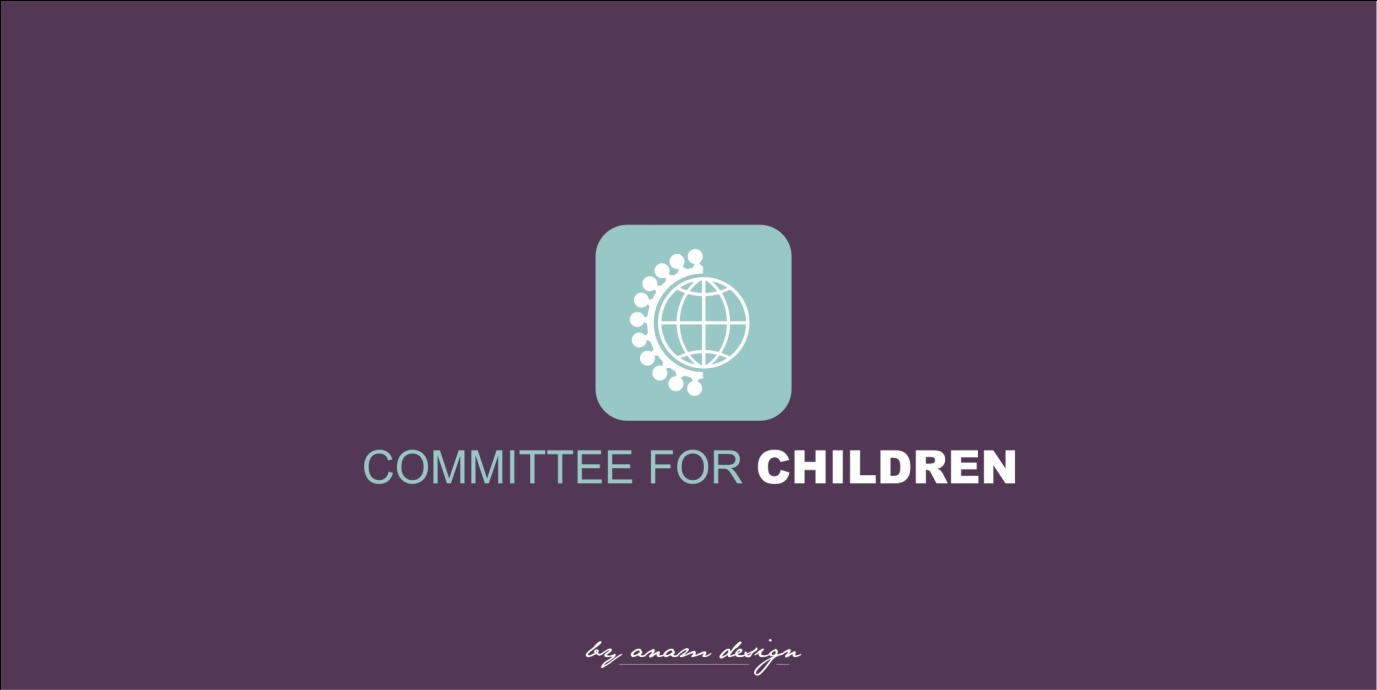 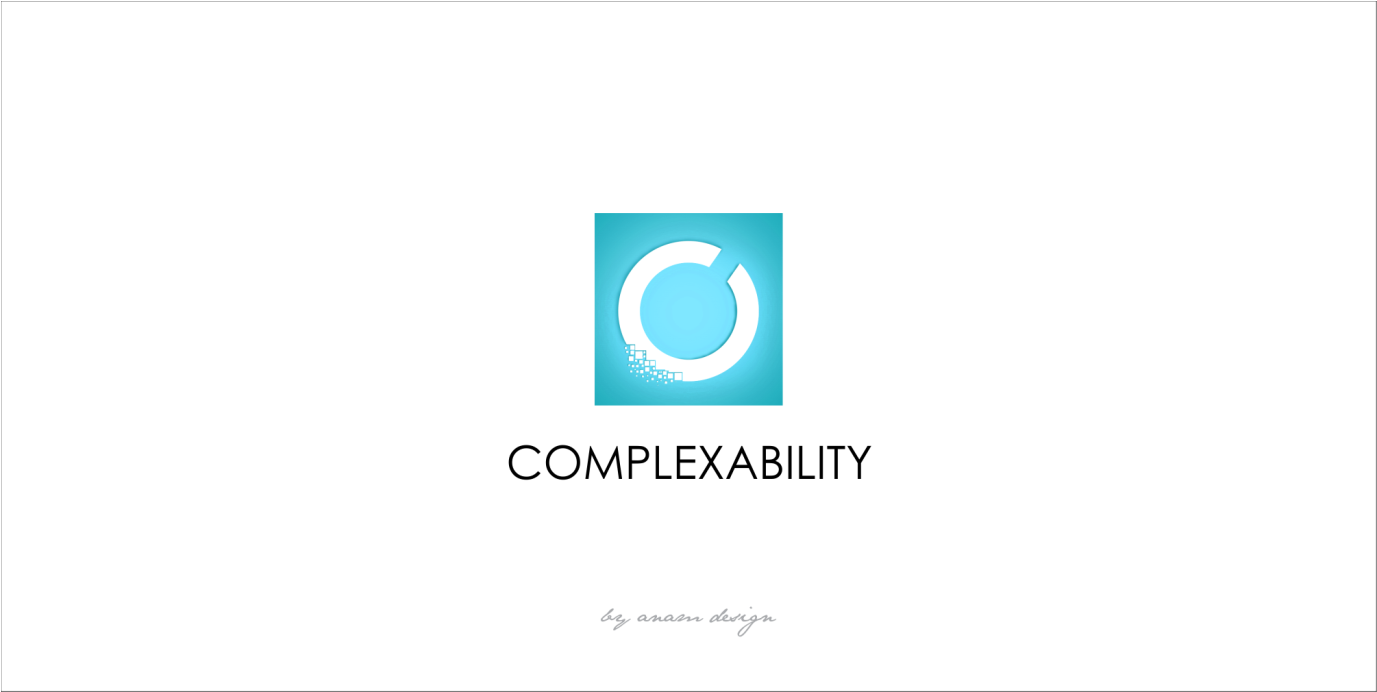 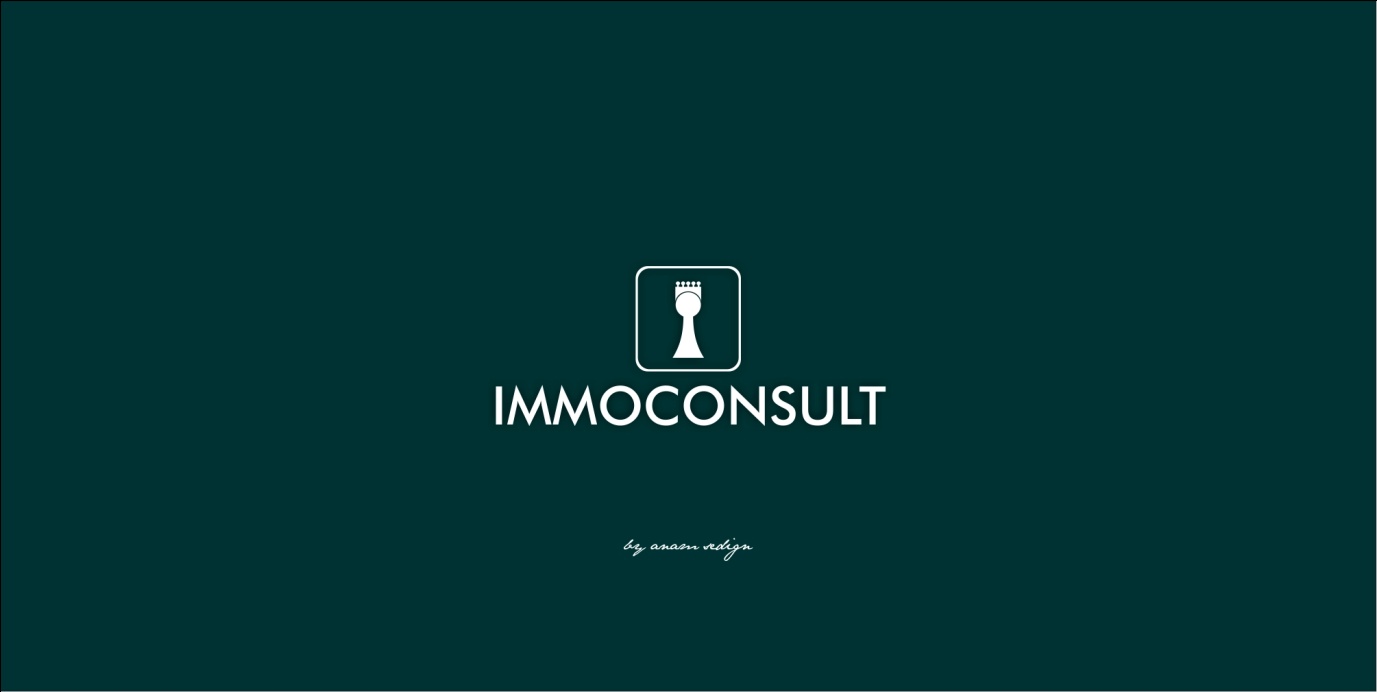 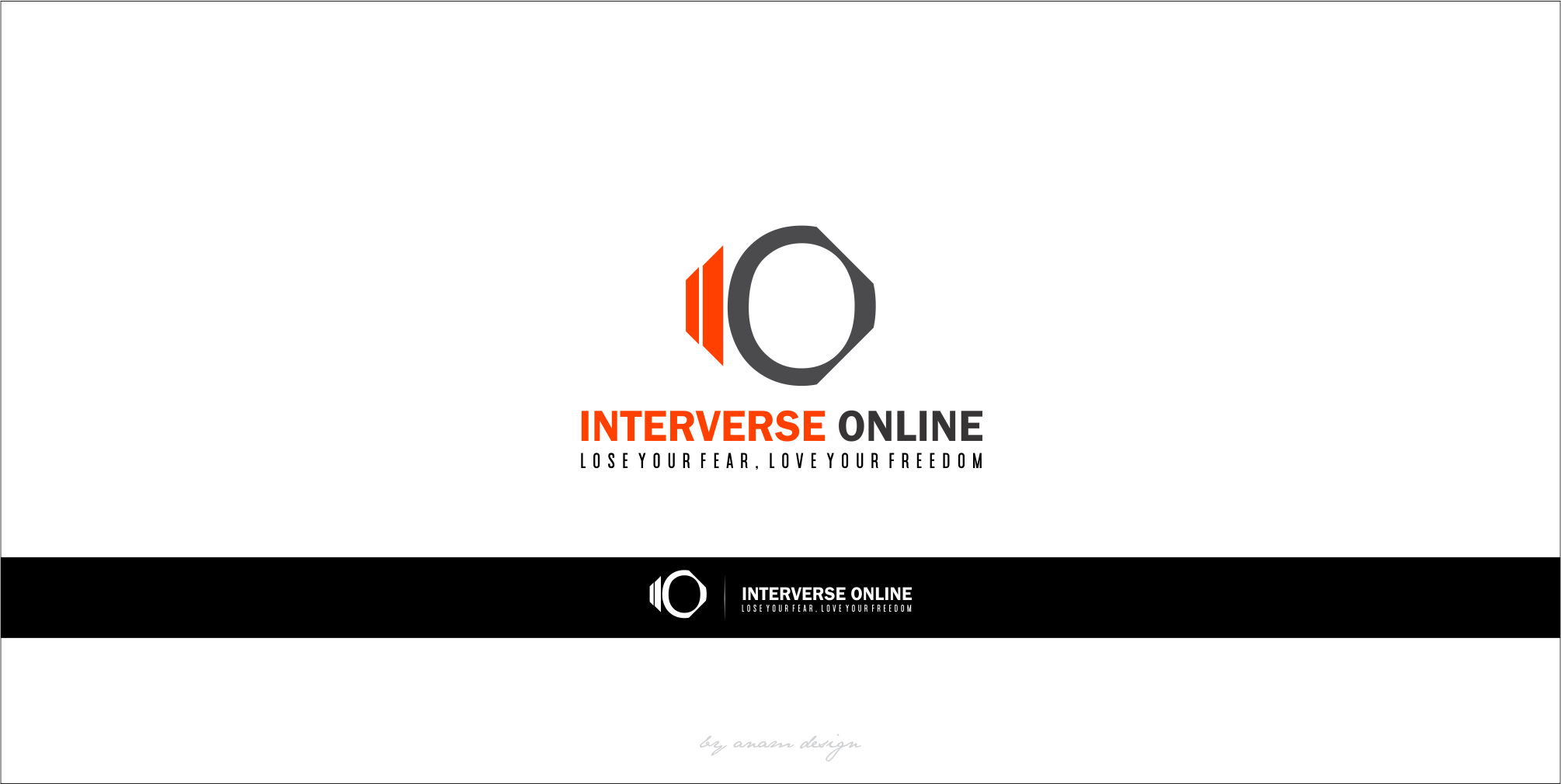 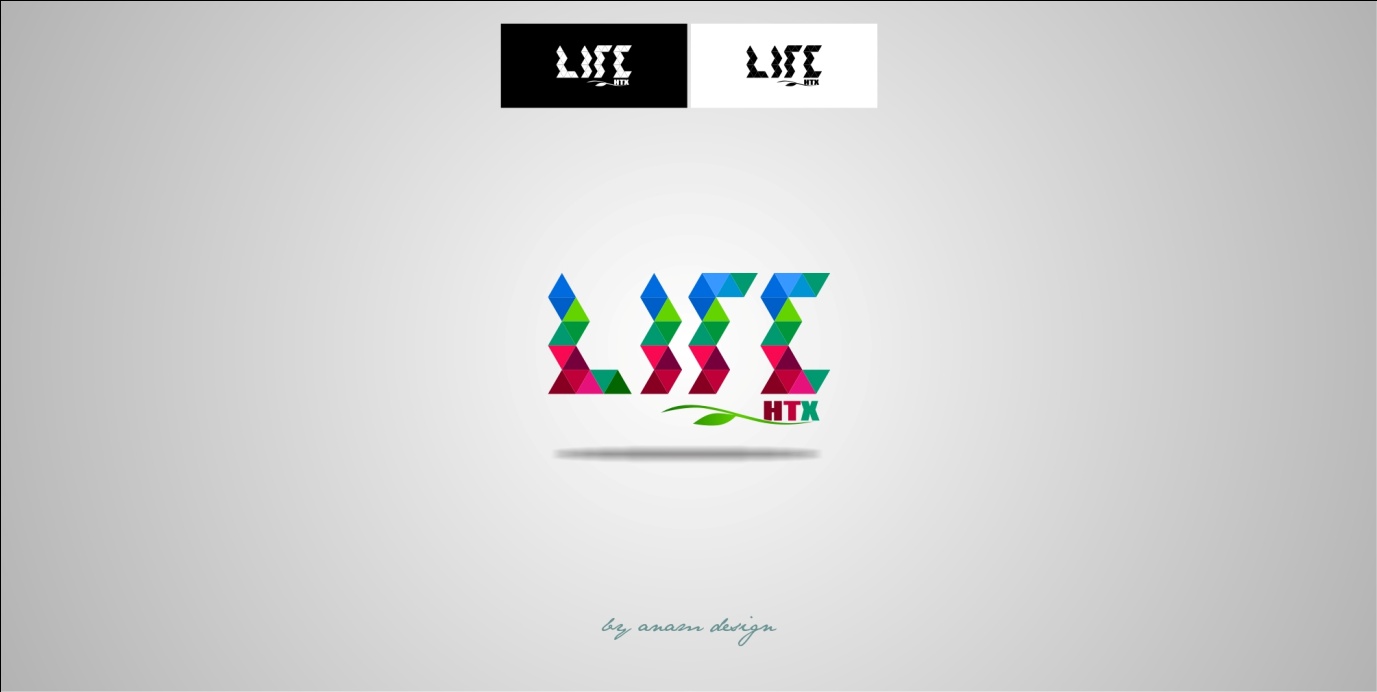 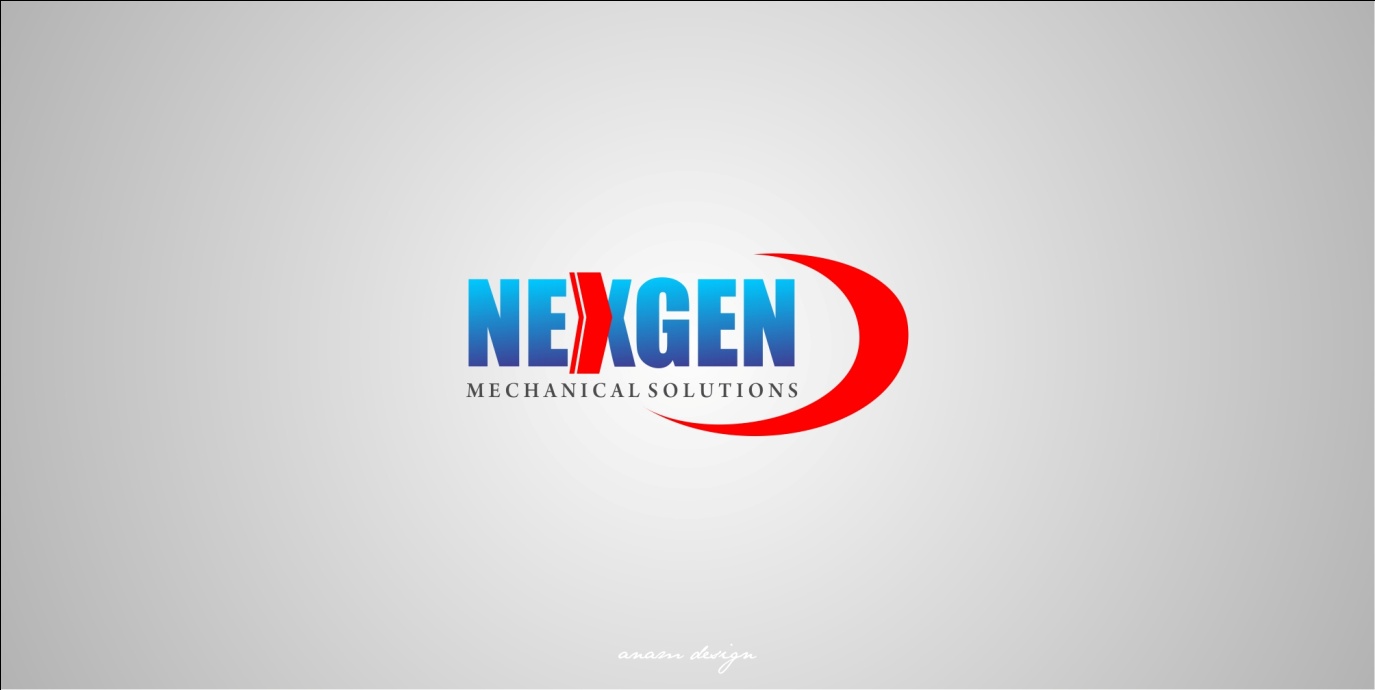 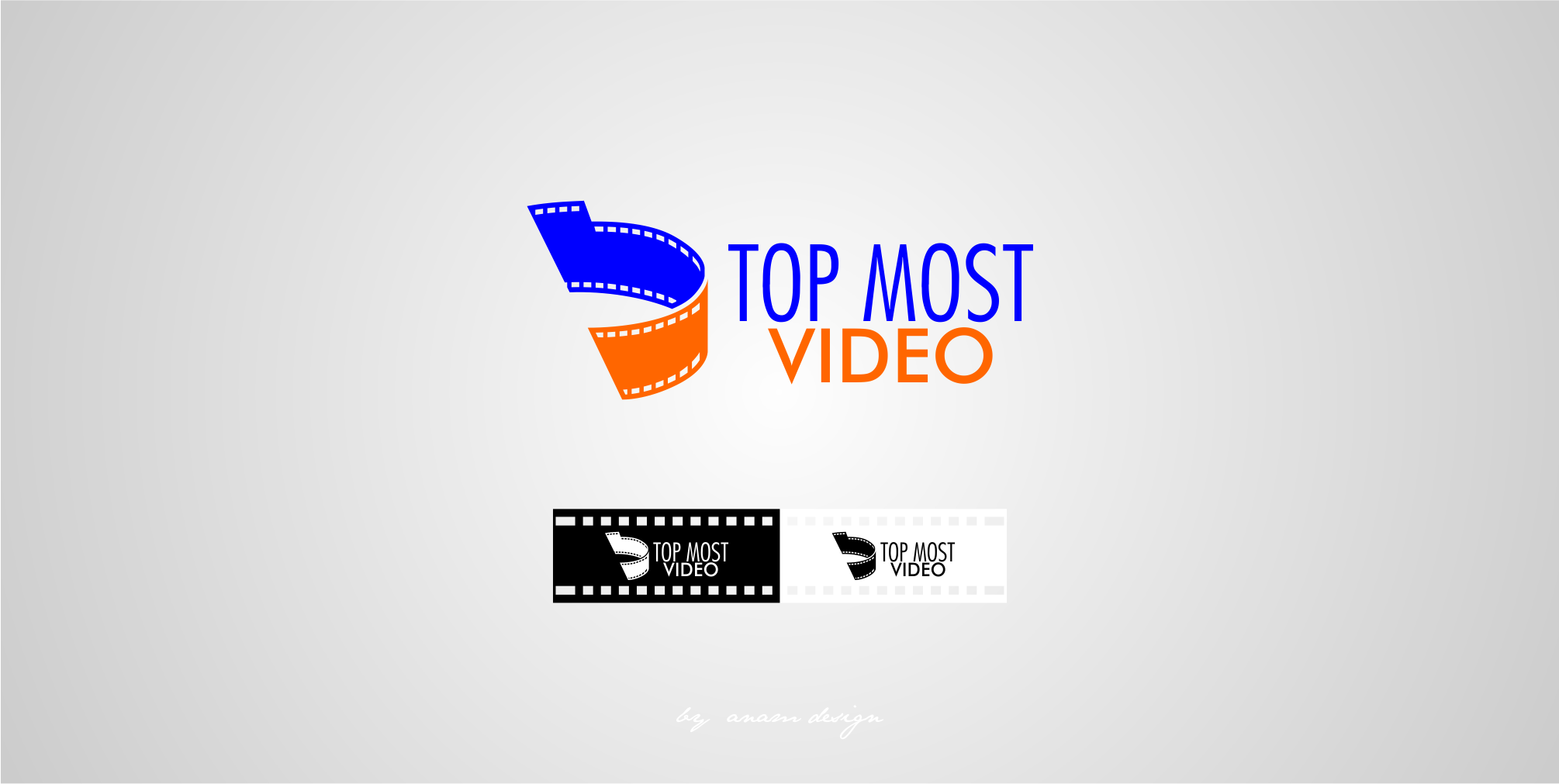 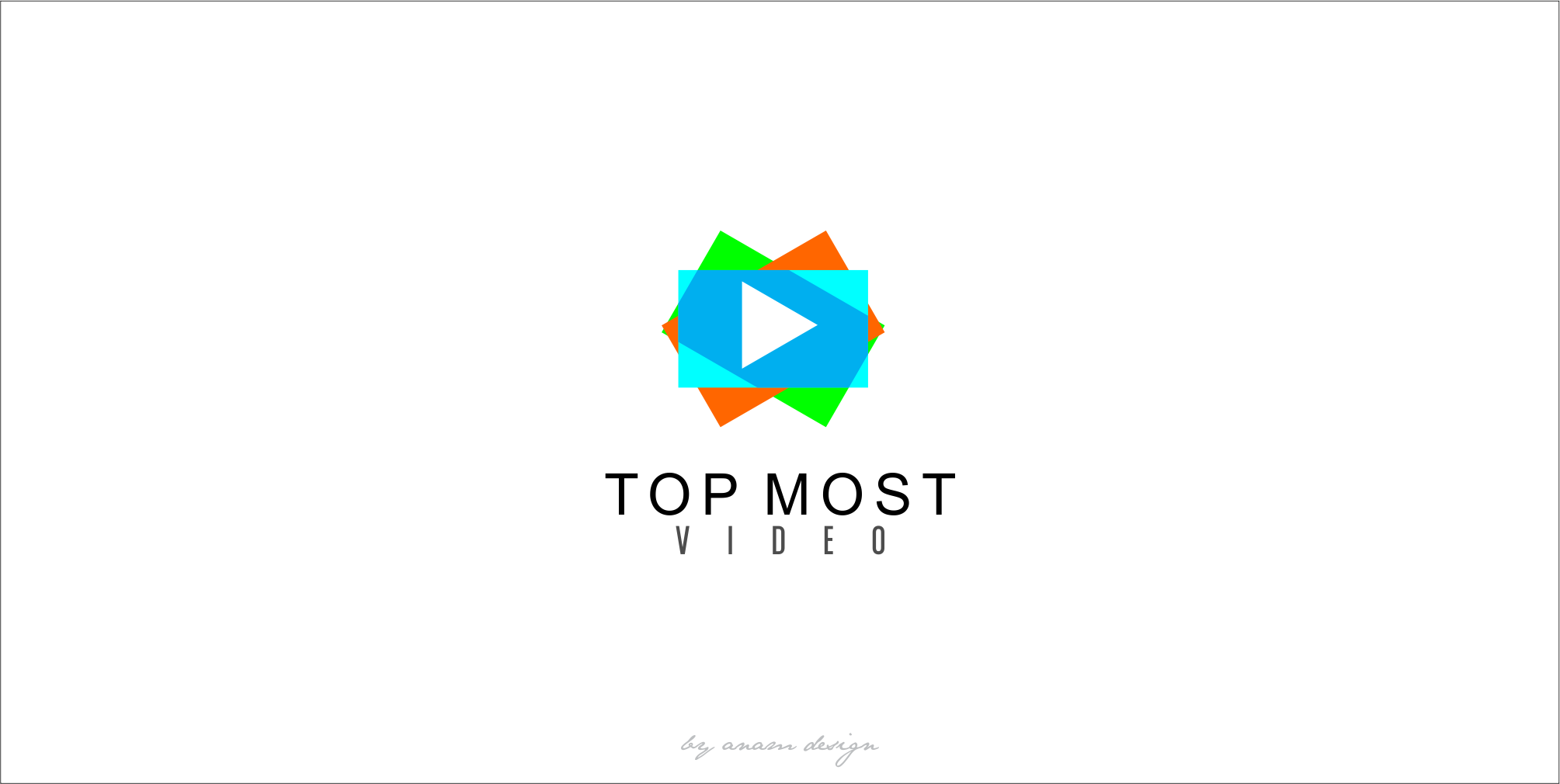 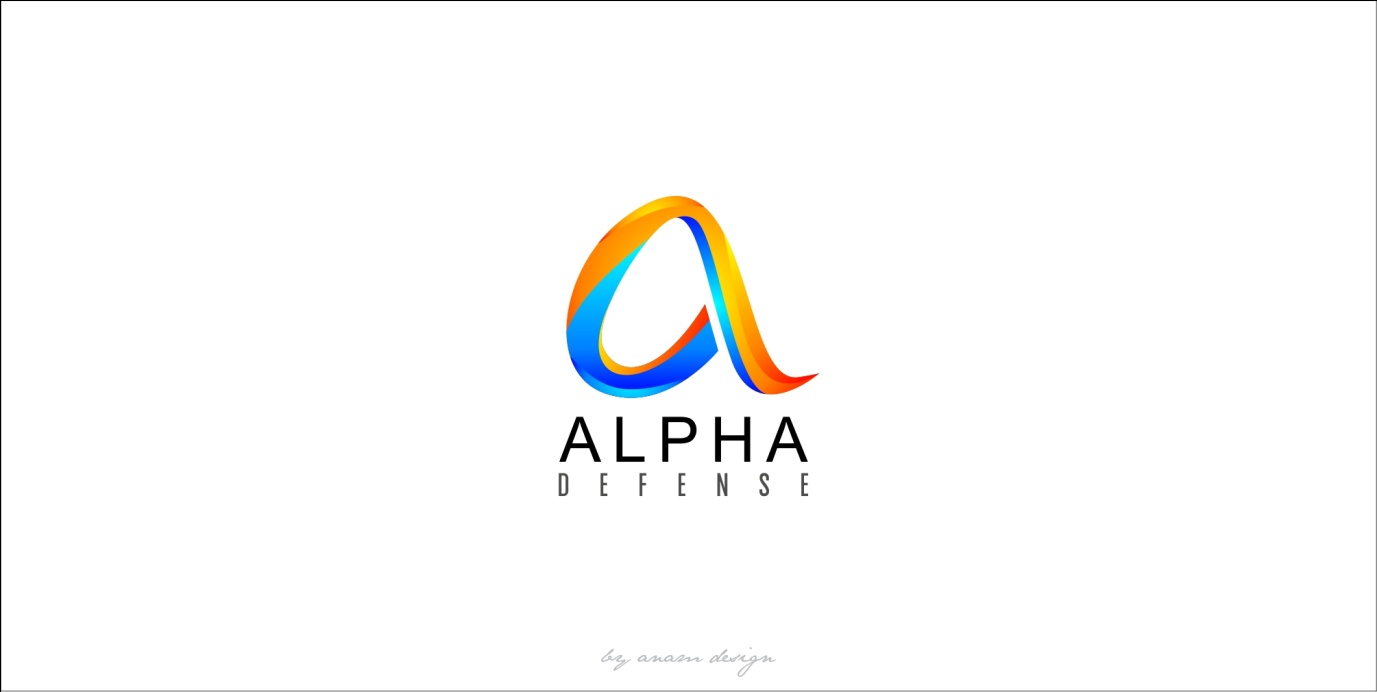 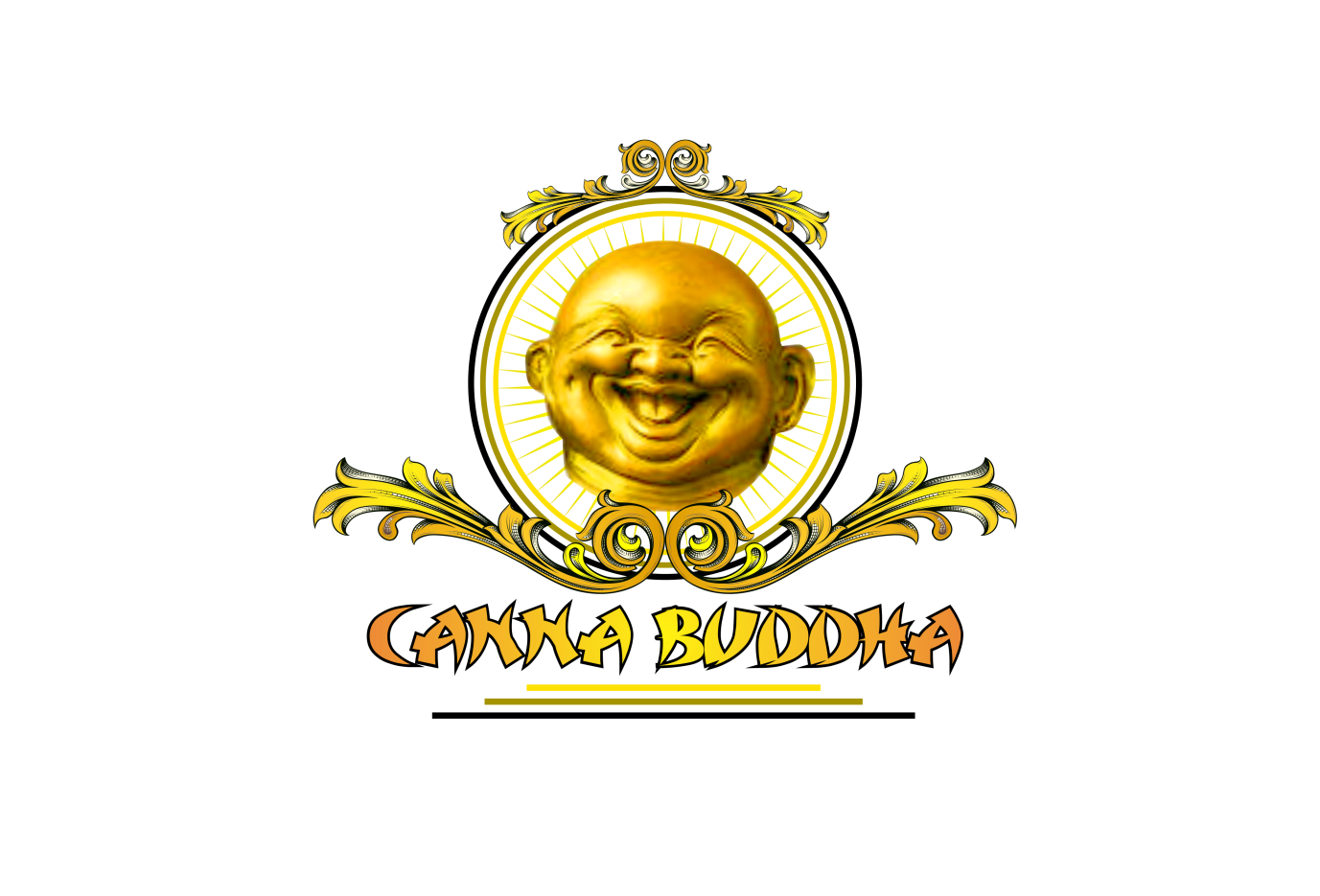 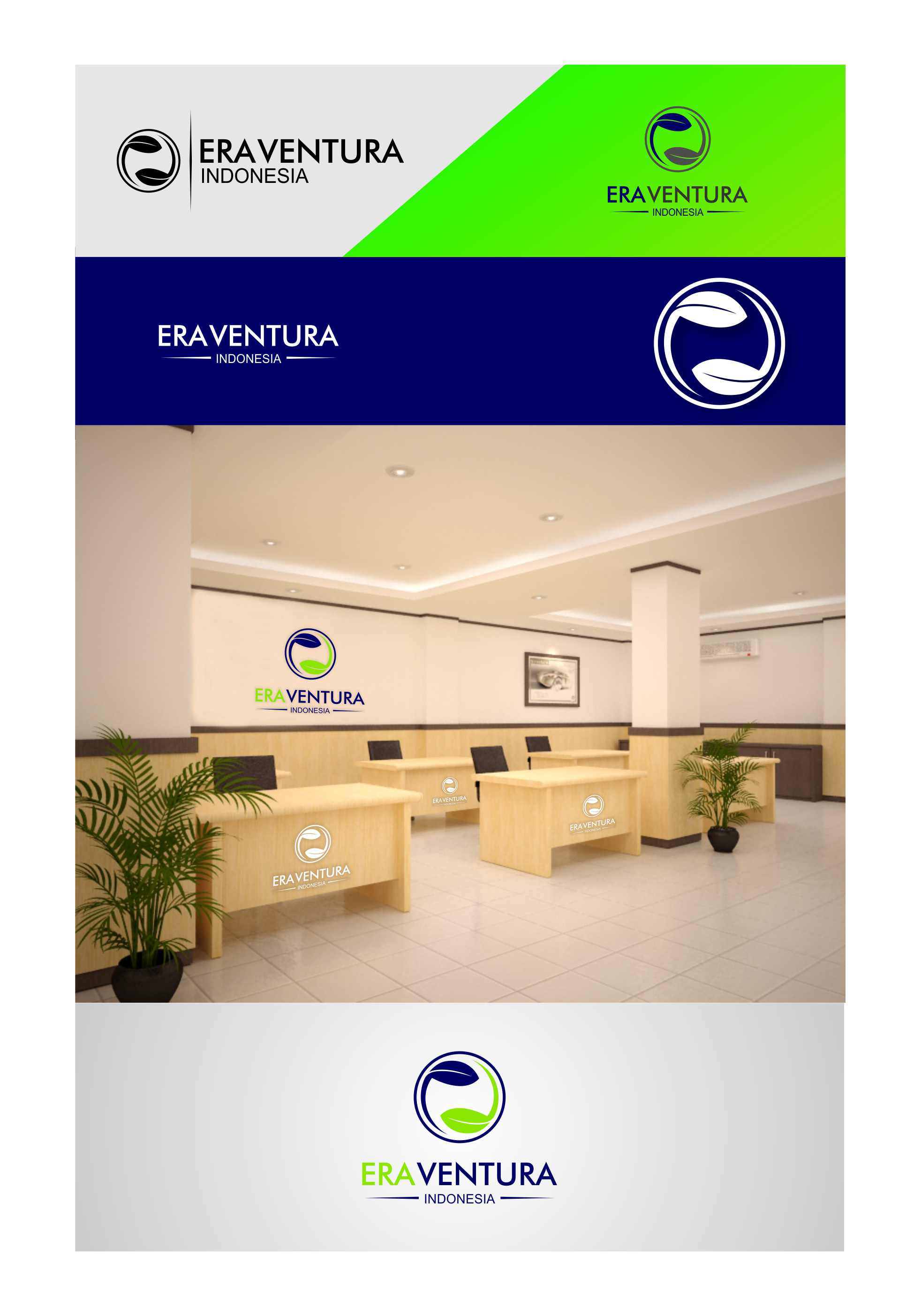 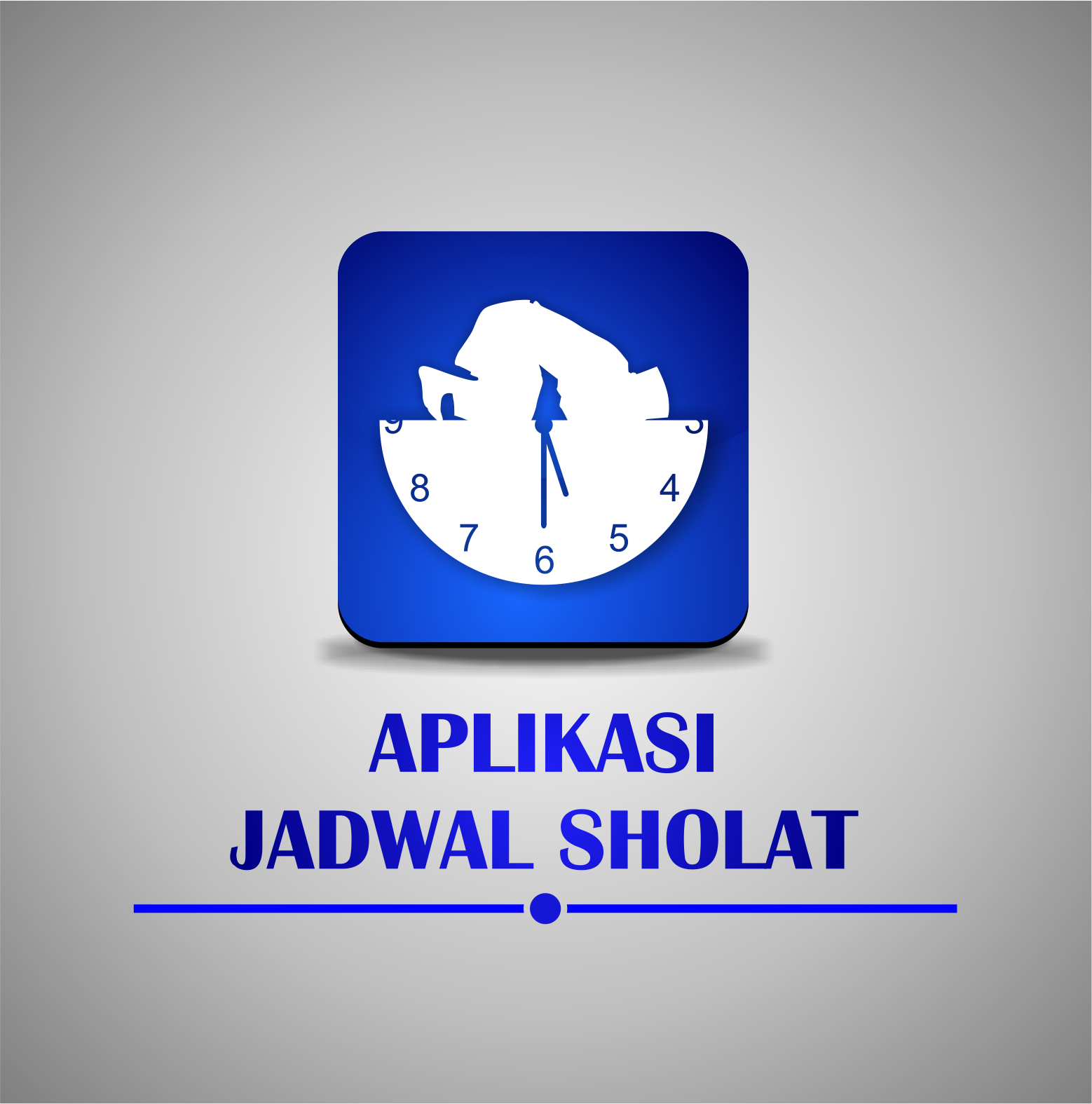 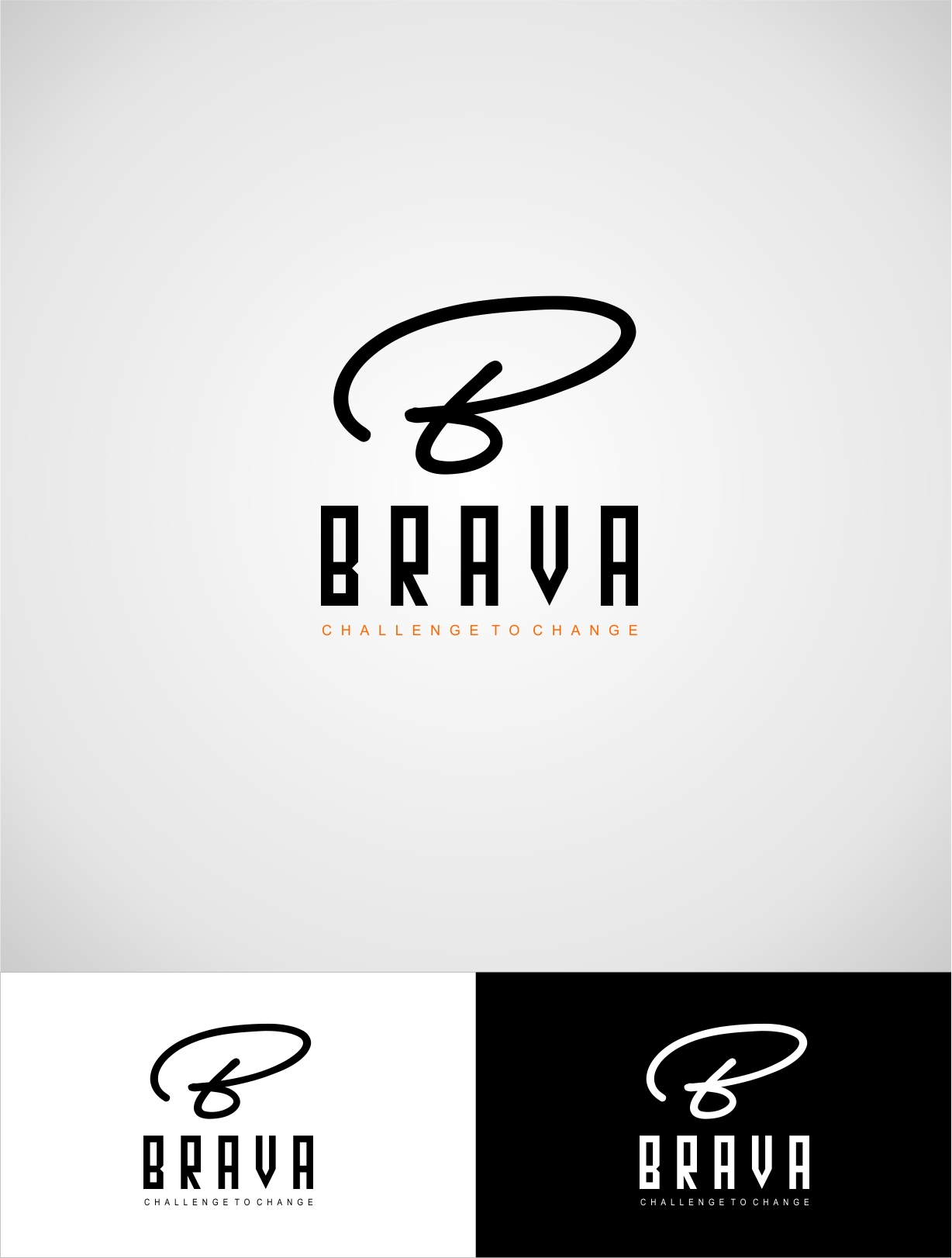 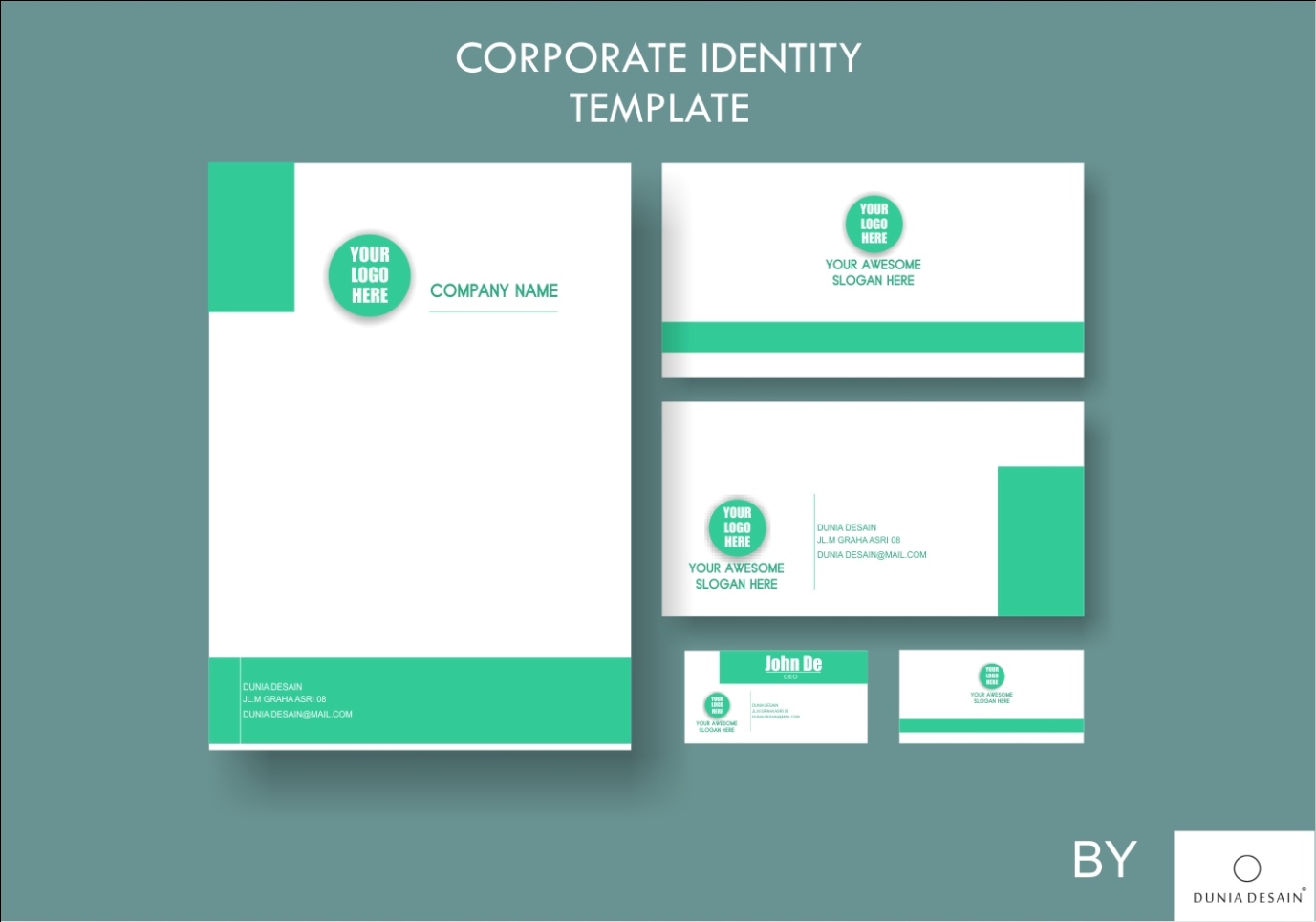 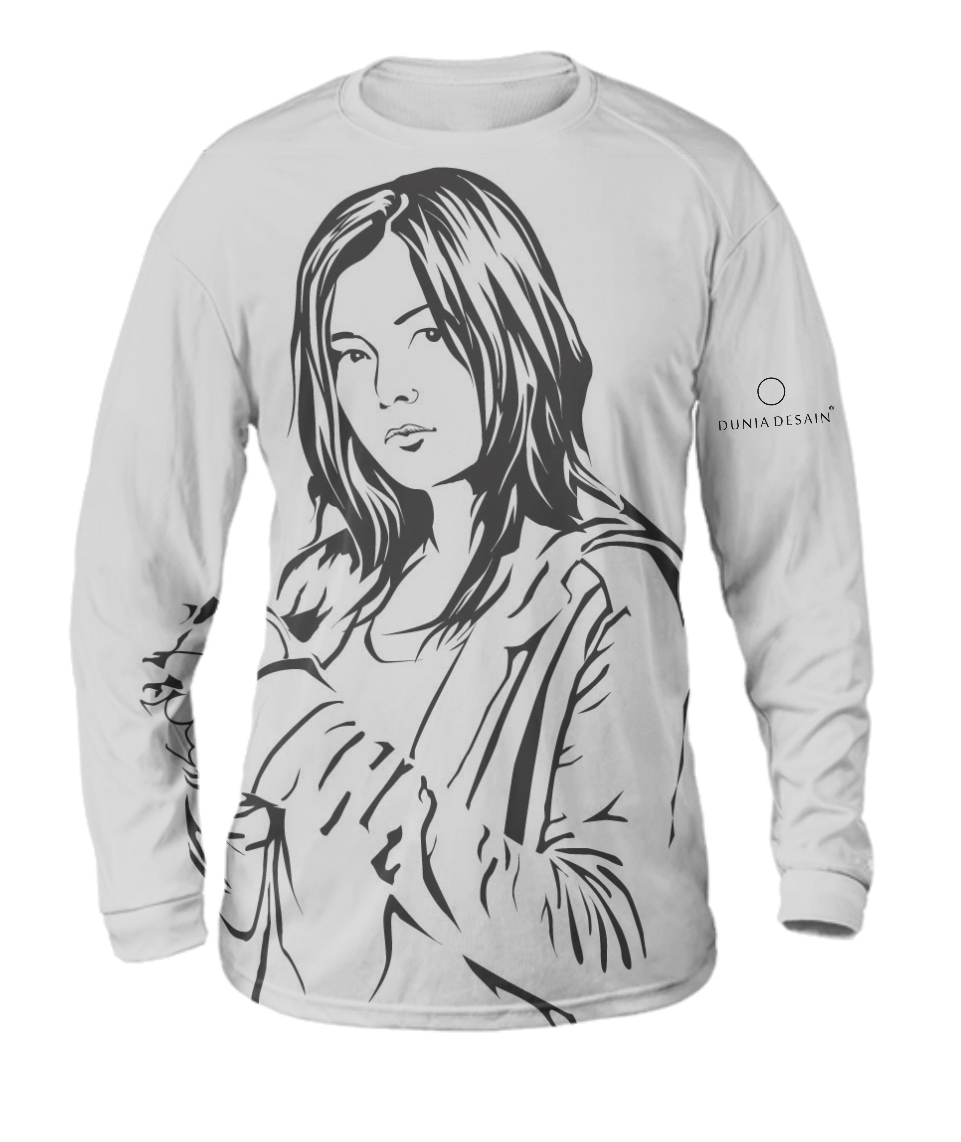 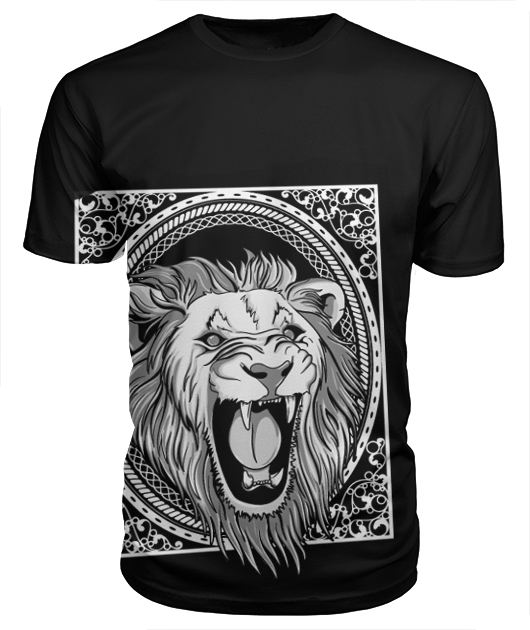 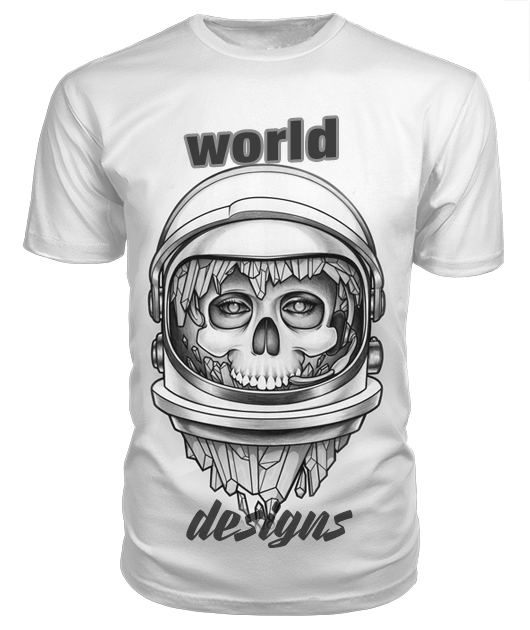 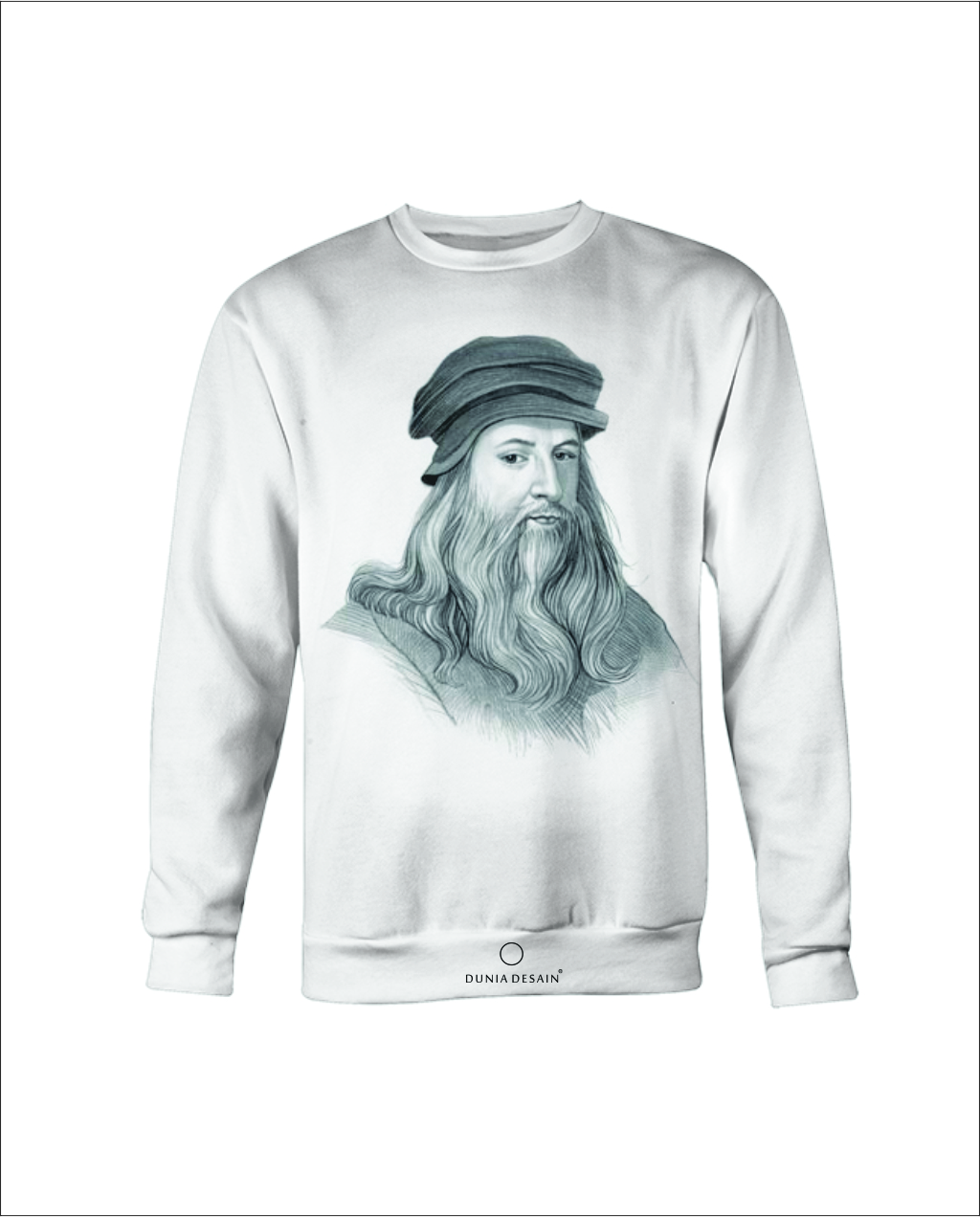 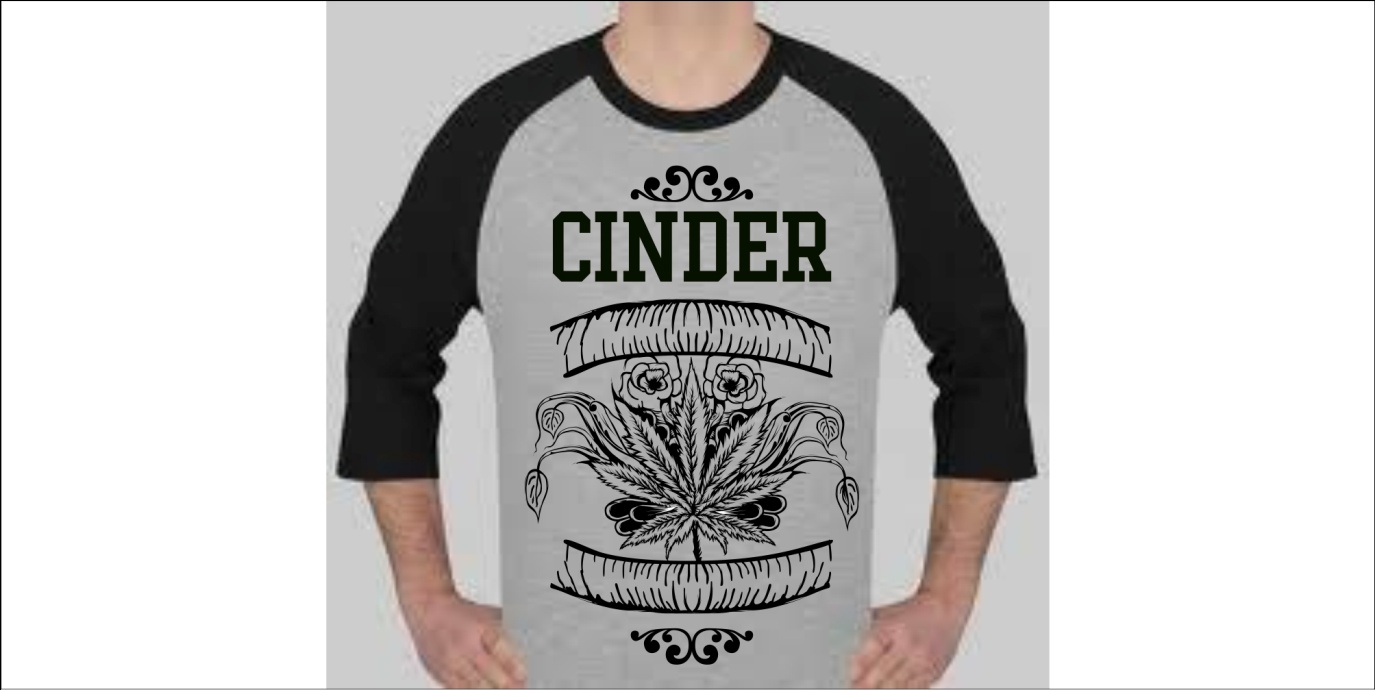 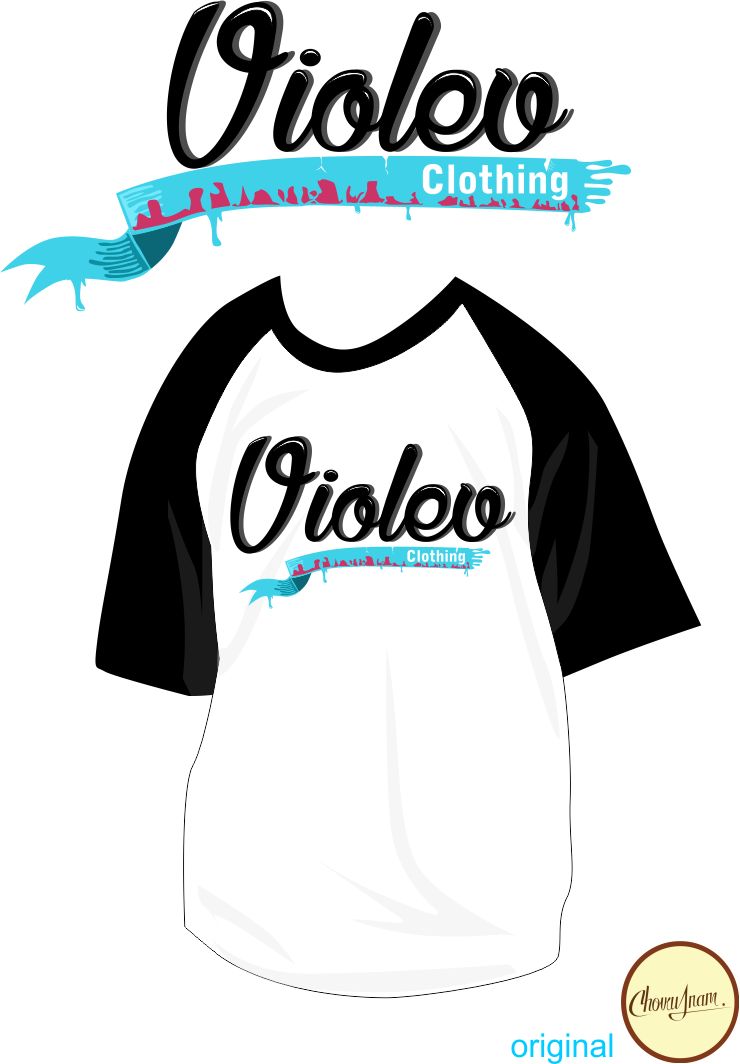 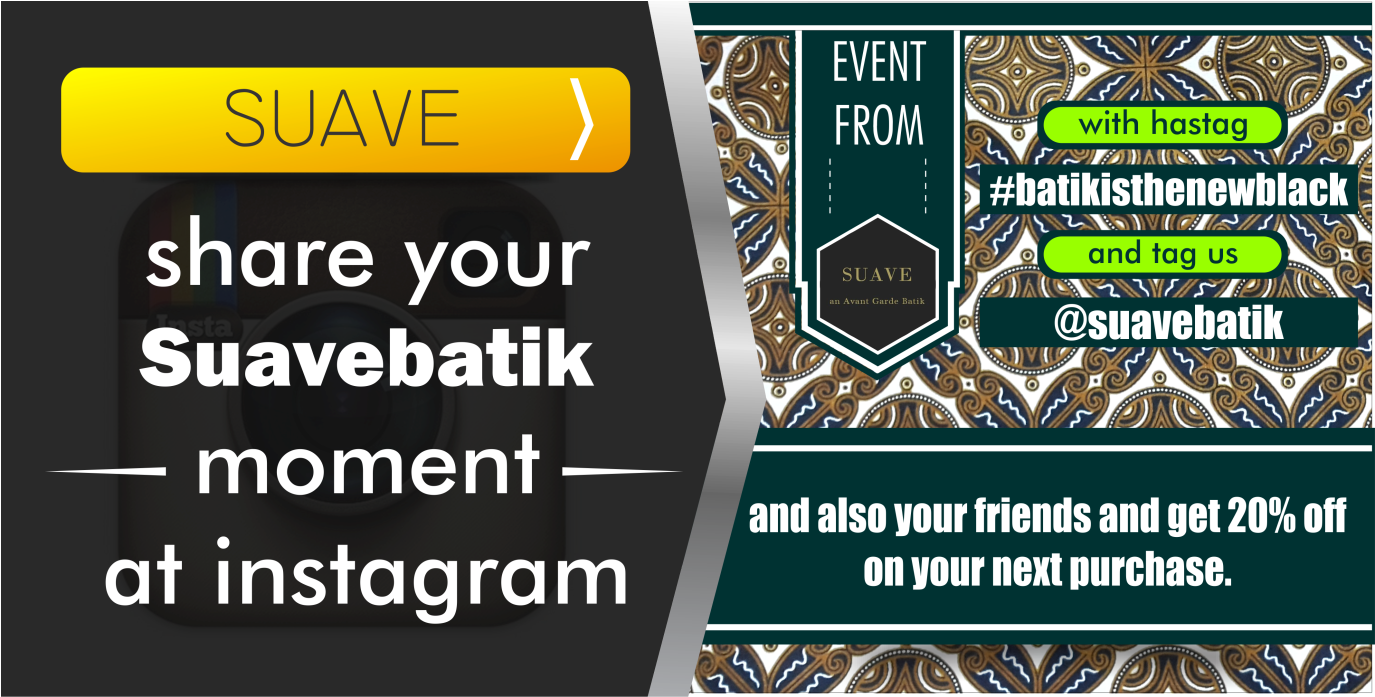 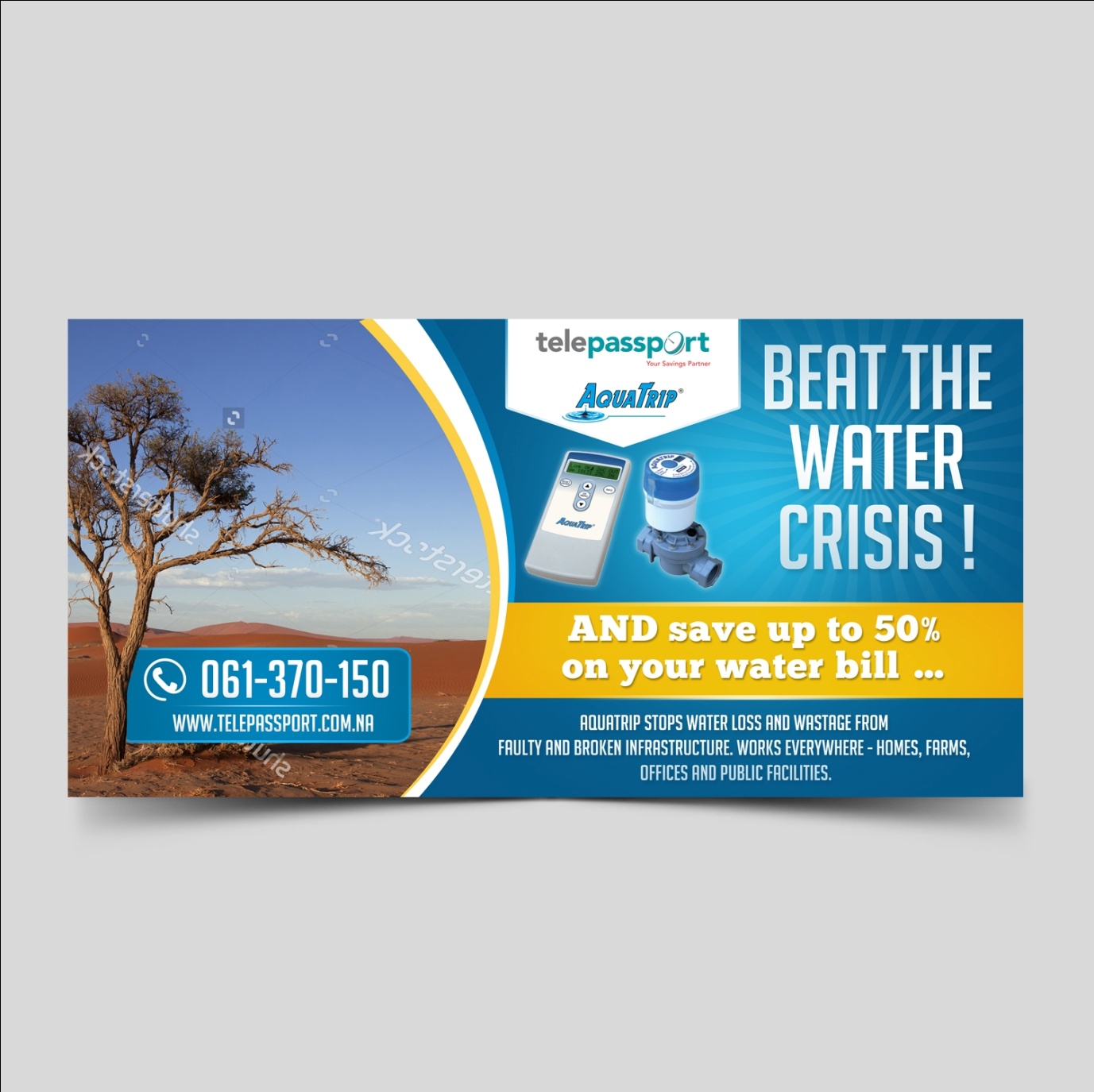 